FLORIDA ASSOCIATION FOR THE EDUCATION AND REHABILITATION OF THE BLIND AND VISUALLY IMPAIRED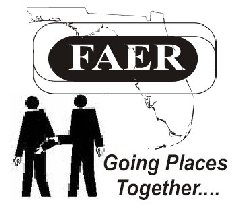 2021 ELECTION NOMINATIONSTo: FAER Members Subject: Election of 2021 Board Members On January 1, 2021, in accordance with our bylaws, the terms of the following board positions will expire, and will need to be filled.This year you will elect a Member-at-Large Education , Member-at-Large Rehabilitation, President-Elect, Secretary, and Treasurer that will serve for two years. The positions serve as members of the Board (the Board consists of Past-President, current President, President-elect, Treasurer, Secretary, and four Members-at-Large).The following positions are responsible for attending Board meetings via conference call, attending state conferences, sharing ideas, guidance, and expertise with the Board.The Nominating Committee is looking for “Write in Candidates” to be listed on a ballot. Please nominate yourself or someone you know would want to be nominated. Please include a short one paragraph biography on the candidate to be listed on the ballot.These candidates will be elected for a two year term. Meetings are completed by conference call monthly during conference years and quarterly, otherwise.BOARD MEMBER AT LARGE EDUCATION __________________________ (write-in nominee)__________________________ (write-in nominee)BOARD MEMBER AT LARGE REHABILITATION __________________________ (write-in nominee)__________________________ (write-in nominee)PRESIDENT-ELECT__________________________ (write-in nominee)__________________________ (write-in nominee)SECRETARY__________________________ (write-in nominee)__________________________ (write-in nominee)TREASURER__________________________ (write-in nominee)__________________________ (write-in nominee)Please complete by November 1, 2020 and email to FloridaAER@gmail.com For any questions, please contact JessicaLuciaAlessio@gmail.com We are looking forward to having you on the Florida AER Board!Jessica Alessio, M.Ed. COMS, CVRT, President, Florida AER